ПРОЄКТ
КАБІНЕТ МІНІСТРІВ УКРАЇНИ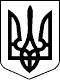 П О С Т А Н О В Авід «____»________ 2022 р.   №____КиївПро затвердження Порядку надання фінансової підтримки на створення високотехнологічних виробництв за участю закладів вищої освіти та наукових установ на умовах співфінансування Кабінет Міністрів України постановляє:1. Затвердити Порядок надання фінансової підтримки на створення високотехнологічних виробництв за участю закладів вищої освіти та наукових установ на умовах співфінансування. ПОРЯДОК надання фінансової підтримки на створення високотехнологічних виробництв за участю закладів вищої освіти та наукових установ на умовах співфінансування 1. Цей Порядок визначає умови, критерії та механізм проведення конкурсного відбору з метою надання фінансової підтримки суб’єктам господарювання на створення високотехнологічних виробництв за участю закладів вищої освіти та наукових установ у формі грантів на умовах співфінансування (далі - Конкурс).2. Конкурс проводиться МОН з метою надання грантів на реалізацію науково-технічних (інфраструктурних) проєктів (далі - проєкт), спрямованих на створення високотехнологічних виробництв за участю закладів вищої освіти та наукових установ.3. Для цілей цього Порядку суб’єктом господарювання вважається суб’єкт малого чи середнього підприємництва (юридична особа) у значенні, наведеному в Господарському кодексі України, крім суб’єктів господарювання державного та комунального секторів економіки.4. Надання фінансової підтримки на створення високотехнологічних виробництв за участю закладів вищої освіти та наукових установ на умовах співфінансування здійснюється з метою створення  фінансових стимулів для спільних інноваційних проєктів, залучення інвестицій в технології наступного покоління, необхідних для переходу України до інноваційної економіки, сприяння зростанню конкурентоспроможності інноваційно активних підприємств, їх розвитку та збільшенню частки інноваційної продукції.5. Гранти надаються за умови співфінансування з отримувачем у співвідношенні:для грантів на реалізацію проєктів, спрямованих на створення високотехнологічних виробництв за участю закладів вищої освіти та наукових установ до 30 відсотків вартості проєкту (без урахування податку на додану вартість) - не менше 70 відсотків за рахунок коштів отримувача (власних або кредитних).6. До участі у конкурсі приймаються проєкти за напрямами:освоєння нових технологій транспортування енергії, впровадження енергоефективних, ресурсозберігаючих технологій, освоєння альтернативних джерел енергії;освоєння нових технологій високотехнологічного розвитку транспортної системи, ракетно-космічної галузі, авіа- і суднобудування, озброєння та військової техніки;освоєння нових технологій виробництва матеріалів, їх оброблення і з'єднання, створення індустрії наноматеріалів та нанотехнологій;технологічне оновлення та розвиток агропромислового комплексу;впровадження нових технологій та обладнання для якісного медичного обслуговування, лікування, фармацевтики;широке застосування технологій більш чистого виробництва та охорони навколишнього природного середовища;розвиток сучасних інформаційних, комунікаційних технологій, робототехніки.7. Гранти надаються для створення нових високотехнологічних виробництв за участю закладів вищої освіти та наукових установ або збільшення потужностей існуючих виробництв для покриття таких напрямів витрат, як:придбання основних засобів виробництва (верстати, технологічне обладнання, наукове обладнання та устаткування), яке не підлягає відчуженню (крім випадків невиконання умов договору про надання гранту);доставка та введення в експлуатацію основних засобів виробництва (верстатів, технологічного обладнання, наукового обладнання та устаткування), включаючи програмне забезпечення.8. Надання грантів здійснюється МОН за результатами проведення конкурсу та шляхом укладення договору про надання гранту.Основними принципами організації та проведення конкурсу є створення рівних умов для його учасників, прозорість та об’єктивність оцінювання заявок.9. Заявку на участь у конкурсі  подають:суб'єкти господарювання, засновниками яких є тільки фізичні особи - громадяни України, які:станом на дату подання заявки фактично не розміщені та не провадять свою господарську діяльність на тимчасово окупованій території України (Автономна Республіка Крим та м. Севастополь) або на територіях, які включені до переліку територіальних громад, що розташовані в районі проведення воєнних (бойових) дій або які перебувають в тимчасовій окупації, оточенні (блокуванні), затвердженого Мінреінтеграції, що підтверджується відомостями з Єдиної інформаційної бази даних про внутрішньо переміщених осіб;не провадять господарську діяльність на території Російської Федерації та Республіки Білорусь;не віднесені до юридичних осіб, до яких застосовуються спеціальні економічні та інші обмежувальні заходи (санкції) відповідними рішеннями Ради національної безпеки і оборони України, введеними в дію указами Президента України щодо застосування персональних (спеціальних) економічних та інших обмежувальних заходів (санкцій) відповідно до Закону України “Про санкції”;щодо яких не порушено справи про банкрутство та/або яких не визнано банкрутами, та/або які не перебувають на стадії ліквідації;не мають заборгованості перед бюджетом;щодо яких відсутнє рішення суду, яке набрало законної сили, про притягнення до кримінальної відповідальності за корупційне правопорушення.Отримувачем може бути юридична особа щодо якої не порушено справи про банкрутство та/або яких не визнано банкрутом, та/або яка не перебуває на стадії ліквідації.10. Форма заявки затверджується наказом МОН.Невід’ємними додатками до заявки є бізнес-план, форма якого визначається МОН, та договір про взаємодію між суб'єктом господарювання та закладом вищої освіти, науковою установою за участю якої створюється високотехнологічне виробництво.Заявки, подані без бізнес-плану, не розглядаються.Заміна або внесення уточнень до поданих для участі у конкурсі документів після закінчення строку подання заявок не допускається.Кінцевий строк подання заявки визначається МОН з урахуванням наявного фінансування.Повторно подані заявки від одного грантоотримувача не розглядаються.11. Обов’язковими умовами для участі у конкурсі є:гарантія реалізації проєкту на території України за участю закладу вищої освіти та/або наукової установи;створення робочих місць для наукових співробітників закладів вищої освіти та наукових установ, за участю яких створюється високотехнологічне виробництво;розвиток інноваційної та дослідницької інфраструктури закладу вищої освіти та/або наукової установи, за участю якого створюється  високотехнологічне виробництво;надання фінансових звітів про використання коштів гранту для створення високотехнологічного виробництв за участю закладу вищої освіти та/або наукової установи, а також документів або іншої інформації, необхідних для проведення МОН моніторингу реалізації проєкту та перевірки виконання умов договору про надання гранту;надання у звітах у разі укладення угод з третіми особами комплексної і детальної інформації про такі угоди.12. Заявка формується отримувачем особисто засобами Національної електронної науково-інформаційної системи (далі - Система) після проходження ним ідентифікації та автентифікації з використанням інтегрованої системи електронної ідентифікації, електронного підпису, що базується на кваліфікованому сертифікаті електронного підпису, та/або інших засобів ідентифікації, які дають змогу однозначно встановлювати особу заявника.Заявка формується засобами Системи у визначеній формі відповідно до пункту 10 цього Порядку.Формування заявки закінчується накладенням електронного підпису, що базується на кваліфікованому сертифікаті електронного підпису або електронної системи BankID.Під час формування заявки засобами Системи отримуються/підтверджуються відомості з Єдиного державного реєстру юридичних осіб, фізичних осіб - підприємців та громадських формувань.Після формування заявки засобами Системи заявка блокується для редагування та передається МОН відповідно до договору про інформаційну взаємодію між технічним адміністратором Системи та МОН.Обмін інформацією здійснюється в електронній формі з дотриманням вимог Законів України “Про електронні довірчі послуги”, “Про захист персональних даних”, “Про захист інформації в інформаційно-комунікаційних системах”.13. Відбір отримувачів грантів здійснює МОН. Рішення про затвердження переліку проєктів, рекомендованих для надання гранту приймає Спеціалізована науково-технічна рада МОН.Відбір отримувачів грантів проводиться відповідно до висновків секцій спеціалізованої науково-технічної ради МОН та висновків регіонального центру трансферу технологій, сформованих на підставі заявки на отримання гранту.Після формування висновків секція спеціалізованої науково-технічної ради МОН (далі - секція) передає їх МОН в електронному вигляді.Після формування висновків регіональний центр трансферу технологій передає їх МОН в електронному вигляді. МОН передає висновки секції стосовно кожної заявки для розгляду  Спеціалізованій науково-технічній раді МОН. МОН забезпечує прийняття рішень про надання грантів шляхом введення в дію наказом МОН рішення Спеціалізованої науково-технічної ради МОН про затвердження переліку проєктів, рекомендованих для надання гранту. 14. Секція засобами програмного забезпечення з використанням інформаційних джерел, що ним використовуються у своїй діяльності, проводить перевірку за критеріями:спрямованість проєкту на відновлення економіки України;соціально-економічний вплив на формування національної інноваційної екосистеми;розвиток дослідницької та інноваційної  інфраструктури закладу вищої освіти, наукової установи;активізація трансферу технологій та ефективність комерціалізації наукових результатів;унікальність, переваги проєкту та оцінка можливості його реалізації. 15. Регіональний центр трансферу технологій засобами програмного забезпечення з використанням інформаційних джерел, що ним використовуються у своїй діяльності, проводить перевірку ділової репутації та оцінювання бізнес-плану отримувача та передає результати МОН у вигляді висновків.Перевірка ділової репутації здійснюється за критеріями:корупційні дії;наявність судових справ, зокрема кримінальних;відкриті виконавчі та кримінальні провадження;наявність справи про банкрутство;наявність податкового боргу;арешт майна;шахрайство;санкційні списки.Оцінювання бізнес-плану отримувача здійснюється за критеріями, зазначеними у договорі про взаємодію між суб'єктом господарювання та закладом вищої освіти, науковою установою за участю якої створюється високотехнологічне виробництво, зокрема:кредитна історія;власний внесок;наявність власних активів;досвід ведення бізнесу;життєздатність бізнес-ідеї;реалістичність бізнес-плану.16. Для отримання гранту отримувач підписує договір про надання гранту, примірна форма якого затверджується наказом МОН.У договорі про надання гранту обов’язково зазначаються цілі використання гранту з переліку, визначеного пунктом 7 цього Порядку, умови, невиконання або неналежне виконання яких може призвести до повернення отримувачем отриманих коштів.Для укладення з МОН договору про надання гранту переможці конкурсу подають разом з оригіналами документів довідку в довільній формі, що підтверджує факт перерахування суб’єктом господарювання коштів для реалізації проєкту на умовах співфінансування.Обов’язковими умовами договору гранту є:сплата протягом трьох років з дня отримання гранту податків, зборів (обов’язкових платежів), єдиного внеску на загальнообов’язкове державне соціальне страхування до зведеного бюджету України у розмірі отриманого гранту;створення не менше 20 робочих місць для наукових співробітників;використання не менше 30 відсотків отриманого гранту на розвиток інноваційної та дослідницької інфраструктури закладу вищої освіти та/або наукової установи, за участю якого створюється високотехнологічне виробництво.Грант надається у безготівковій формі.17. Грантоотримувач має право залучати субвиконавців до реалізації проєкту на договірних засадах.Залучення субвиконавців, інформація про яких не зазначена у заявці та календарному плані виконання проєкту, здійснюється лише за згодою МОН.18. Майнові права інтелектуальної власності, створеної під час проведення досліджень і розробок грантоотримувачем за участю закладу вищої освіти, наукової установи, належать грантоотримувачу та закладу вищої освіти, науковій установі в рівних частинах, крім випадків, передбачених частиною другою статті 11 Закону України “Про державне регулювання діяльності у сфері трансферу технологій”.19. Результати конкурсу розміщуються у Системі протягом десяти календарних днів після затвердження рішення ради наказом МОН.20. МОН здійснює моніторинг виконання умов договору гранту відповідно до умов, визначених у договорі про надання гранту, шляхом періодичних виїзних оглядів місця провадження господарської діяльності отримувача протягом трьох років з дня надання йому гранту або до повного виконання обов’язкових умов договору, визначених абзацом четвертим пункту 16 цього Порядку, якщо таке виконання відбулося раніше.У разі невиконання обов’язкових умов договору про надання гранту, договір про надання гранту розривається, а грантоотримувач здійснює повернення коштів у сумі отриманого гранту протягом 30 днів на спеціальний рахунок МОН для подальшого їх перерахування до Державного бюджету України в установленому порядку. Неповернуті отримувачем кошти стягуються з нього відповідно до законодавства.________________________________________________Прем'єр-міністр УкраїниД.ШМИГАЛЬЗАТВЕРДЖЕНО 
постановою Кабінету Міністрів України 
від ___ ______ 2022 року № ___